   Муниципальное бюджетное  общеобразовательное учреждение
           "Средняя общеобразовательная  казачья  школа" 
       с. Знаменка, Нерчинский район, Забайкальский край      Проверочная работа по МХК             для  9  класса на тему:   «Художественный образ - стиль – язык»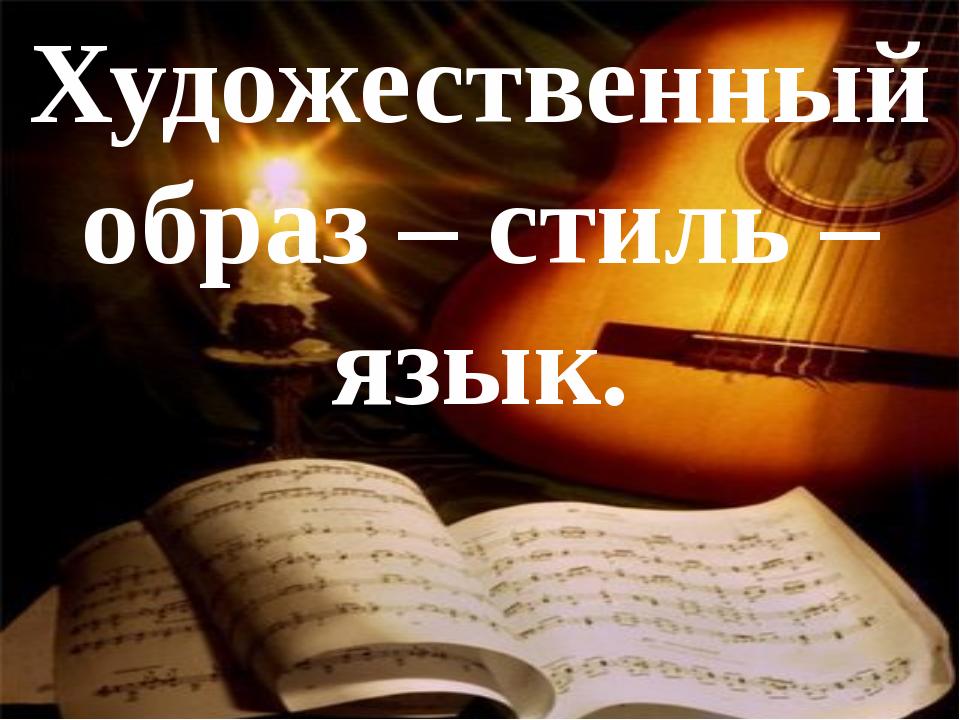                                                                      Учитель музыки   и  МХК                                                                     Трушина Светлана Юрьевна
       1.  Назовите виды искусства2. Часть духовной культуры человечества, специфический род духовно-практического освоения мира.А) ИскусствоБ) СтильВ) Язык3 .Это обобщенное представление о действительности, выраженное языком искусства отношение к жизни, к окружающему миру:А) ИскусствоБ) Художественный образВ) Стиль 4.Муза танца:А)ТерпсихораБ)ЭратоВ)Клио  5.Этот жанр, посвященный изображению природы:А) пейзаж Б) натюрмортВ) портрет6.Изображение определенного человека или группы людей:А)  пейзаж Б) натюрмортВ) портрет7.Жанр, характерной особенностью которого являются изображение предметов обихода, пищи, цветов и др.:А) НатюрмортБ) ПейзажВ) портрет8.Общепринятые условные обозначения предметов, явлений, действий:А)символыБ) языкВ) знаки9. . Что такое искусство?10. Каким художником был разработан знаменитый фасад Третьяковской галереи? 11.  Что такое художественный образ? 12. Дать  определение следующим понятиям: 1) музей-   2) экспонат-   3) коллекция-13. Что такое стиль в искусстве?                                   Ключи:1.- пластические, 2.- временные, 3. – пространственно-временные2. А3. Б3.Б4. А5 А6. В7 . А8 . А,В9. . Искусство - часть духовной культуры человечества10 . В.М. Васнецовым11. Обобщенное представление о действительности  12.  Музей- хранилище памятников истории.    Экспонат- предмет выставляемый для обозрения в музее, на выставке и т.д.    Коллекция - собирание предметов, объединённых по какому-то конкретному признаку13. способы передачи художественного образа                    Критерий оценивания:                  «5» - верно    12-13   ответов                   «4» - верно   10-11  ответов                  «3» - верно     8-9    отвеов                                  Источник:Мировая художественная культура. 7-9кл.:  учебник  для общеобразовательных  учреждений  / Г.И. Данилова.-15-е изд.,  стереотип.-М: Дрофа, 2013 г. 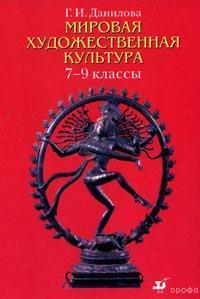 